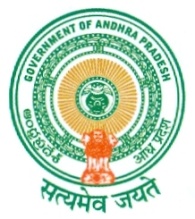 GOVERNMENT OF ANDHRA PRADESHA B S T R A C TA.P. State Reorganisation Act, 2014 – IT (Software) Applications which are being used in the Finance Department and Head of the Departments (HoDs) under its control such as Director Treasuries and Accounts, Pay and Accounts Office, Director Works Accounts, A.P. State Audit and APGLI to run the financial transactions of both the governments  - Orders – Issued.------------------------------------------------------------------------------------------------------FINANCE (TFR) DEPARTMENTG.O.Ms.No.126						Dated:  24.05.2014.								Read the following:-	Ref:-	1. Lr.No.PAO/Admn./U.I/2014-15/55, Dt. 5.5.2014      from the Pay and Accounts officer, Hyderabad.		2. Letter No. Nil Dt. 7.5.2014 from the Director of      Works and Accounts, A.P, Hyderabad.3. G.O.Ms.No.114, Finance (TFR) Dept, dt.20.5.2014.4. G.O.Ms.No.117, Finance (BG-I) Dept, dt.21.5.2014.5. G.O.Ms.No.118, Finance (BG-I) Dept, dt.21.5.2014.					--- O R D E R:	Government have issued orders vide reference 3rd cited for the following points.i)	To enter into MOU on behalf of DTA, Govt. of Telangana with the State Bank of India, State Bank of Hyderabad and State Bank of Mysore for transactions of Receipts and Payments of Telangana through on-line Cyber Treasury, CINB and through off-line mode. To enter into MOU with the existing Agency Banks for collections of Revenues through Cyber Treasury for the State of Telangana.Iii)	To host treasury portal for Telangana State with domain URL “treasury.telangana.gov.in”.To permit the respective PD Administrators to open corresponding new PD Accounts for Government of Andhra Pradesh.2.	As a part of Andhra Pradesh state reorganization, Finance Department has made the following arrangements with respect to existing IT (Software) Applications which are being used in the Finance Department and Head of the Departments (HoDs) under its control such as Director Treasuries and Accounts, Pay and Accounts Office, Director Works Accounts, A.P. State Audit and APGLI to run the financial transactions of both the governments smoothly from the appointed day onwards. DDOs of both the States Departments/HoDs/Directorates shall strictly adhere to the following instructions. 3.	All the software applications are logically made independent for both the states with independent data base.  This will ensure Revenue Receipt and Expenditure transactions of both the states are completely isolated and care has been taken that the DDOs from various departments can access the software applications and data base of their respective states only. The legacy data upto 1.6.2014 will be made available to DDOs of both the States with “read only permission” on the database. Further all the instructions and GOs issued for the purpose of State Reorganisation will be made available in the Home page of the respective State Government’s Finance Department website. This temporary arrangement has been done until the necessary new hardware is procured and installed by the respective States.1.	Finance Department (a)  Finance Department web-site: Two separate web-sites will be available for the two states with the following web site addresses.URL for the state of Andhra Pradesh is http://www.apfinance.gov.inURL for the state of Telangana is http://www.telanganafin.gov.in	Both the web-sites contain the relevant information of the Finance Departments of respective States which will be continuously updated. Web-links to open respective Finance departmental portals, web-sites of respective HoDs are provided in the home page. DDOs of various Govt. departments and Citizens can visit the concerned website of their State and from there they can open any HoD’s web site and utilize the services.(b)  Finance Department Web-portal.	The Finance Department’s web portal of respective State can be accessed with the existing User-id and password (which are being used in the present system). When any User log-in into the system for the first time the System will request the user to register his/her credentials such as Name, Designation, Mobile Number and sends one time PIN number to his registered mobile number to enter into the system. After log-in the system will force the user to change the password for security purpose and again requests user to log-in with new password.	In the portal of Finance department only Secretariat Departments, HoDs, Banks and Universities  can log-in. Various services like Number statements, Plan/Non-Plan Budget submission by the departments/HoDs and Govt. Bank Accounts information from the banks etc. are made available in this portal. Depending on the roles and responsibilities of the user respective services are allowed in the portal by the system.	The same portal is used by the Finance Department for Budget Preparation, to release digitally signed BROs, Re-appropriations, Additional Budget sanctions, Contingency Fund Account maintenance, P.D. Accounts, for monitoring of revenue & expenditure and for monitoring Ways and Means.	The expenditure authorized for State of Telangana in G.O. 4th read above and the amounts required for State of Andhra Pradesh for 4 months from 2nd June, 2014 to 30th September, 2014 can be viewed in the Finance Department web portal of respective state governments. 	The Secretariat Departments/HoDs of respective State Governments shall incur expenditure based on the BROs issued by Finance Department for 3 months from 2nd June, 2014 as per orders issued in the reference 5th read above.2.	Director, Treasuries and Accounts.(a)  DTA Web-Portal.Two separate portals are deployed on the web with the following URLs.URL for the state of Andhra Pradesh is http://www.apfinance.gov.inURL for the state of Telangana is http://www.telanganafin.gov.in	The above two portals can be accessed through the web-sites of respective states. Web-links have been provided in the home page under the label “Director Treasuries & Accounts”. All the applications developed and hosted by Treasuries & Accounts department are used for submitting Pay bills, Budget requests, etc., by all the DDOs of various line departments. All these applications can be accessed through the above portals by the respective DDOs with their existing User-id and Password.	There is no change in DDO codes of any District, except Hyderabad. The DDOs of Telangana state located in Hyderabad i.e., Secretariat departments, HODs, regional offices and district offices shall use the existing DDO codes (starting with the series "25"). Using these DDO codes they can log-in to Govt. of Telangana treasury portal for submission of Bills.	In respect of DDOs located in Hyderabad and working for residuary state of Andhra Pradesh new DDO codes have been created by changing only first two digits of the existing DDO code i.e. “25” replacing with “27” and there will not be any change in the remaining 9 digits of the existing DDO code. Using these DDO codes they can log-in to Govt. of A.P. treasury portal for submission of Bills.(b)  New Treasury for A.P. Capital.	A separate Treasury is created in Directorate of Treasuries and Accounts, Govt. of A.P. premises (Insurance Building), for conducting treasury transactions like online collection of receipts of the departments, viz., Commercial Taxes, Excise, Mines and Geology, payment of pensions of employees who retire from service from Andhra Pradesh service in Hyderabad after appointed day (a function which is presently handled by Cyber Treasury). SBI, Gouliguda is nominated for conducting Treasury business of residuary state of Andhra Pradesh from the appointed day. 	The existing bank branches conducting Treasury business in Hyderabad i.e., SBH, Treasury Branch, R.P. Road Branch and SBI, Osmangunj Branch shall continue to serve for the Telangana State from the appointed day.	The bank branches serving for online collection of taxes using Cyber Treasury shall serve for Andhra Pradesh state from the appointed day and their counterparts in Telangana state shall be finalized and notified shortly.	In respect of pensioners drawing pension in Telangana State, the existing office of J.D, PPO, M.J. Market would continue to service their needs. 	The balances of PD Accounts as on 31.3.2014 have been arrived at and reconciled with the PD Account Administrators.  The PD Accounts in Twin Cities of Hyderabad and Seunderabad which are included in the Ninth Schedule numbering to 40 have been communicated to the Industries and Commerce Department and the PD Accounts in the Tenth Schedule numbering to 35 have been communicated to the Planning Department. These accounts are not to be apportioned between the Successor States. For the remaining 35 PD Accounts in the Twin Cities of Hyderabad and Secunderabad which belong to Government Departments are to be created separately in the State of Telangana by bifurcating the balances between the successor States.  The PD Accounts which are in Districts continue at the places where they are created at present.3.	Pay and Accounts Office, Hyderabad.(a)  PAO, Hyderabad Web-Portal.	Two separate portals are deployed on the web with the following URLs for the DDOs of PAO to submit Pay bills on-line. (These portals are common to Both DTA & PAO offices)URL for the state of Andhra Pradesh is http://treasury.ap.gov.inURL for the state of Telangana is http://treasury.telangana.gov.in	The above two portals can be accessed through the web-sites of respective states. Web-links have been provided in the home page under the label “Pay & Accounts Office”. The DDOs of Secretariat Departments, Head of the Departments of both the states can access the respective state portals for submission of Pay bills and other type of bills to PAO.  In case of DDOs of Hyderabad district can access Telangna State portal and submit the bills to PAO.(b)  New Pay and Accounts Offices for A.P. Capital.	PAO, A.P. Capital is setup in PAO Hyderabad office located in APGLI Building, Tilak Road to deal with bills relating to all Heads of Departments, Commissionerates, Directorates of Andhra Pradesh State located in Hyderabad. Another PAO branch at K – Block, Secretariat premises is proposed to Pre Audit the bills relating to all Secretariat Departments of Govt. of A.P., and A.P. State Legislature. DDOs of all the Secretariat Departments and Head of the Departments and other Directorates of Govt. of A.P. located in Hyderabad will use same DDO code by changing only first two digits i.e. “27” instead of “25”.(c) Pay and Accounts Offices for Telangana State.	PAO, Hyderabad office located in APGLI Building, Tilak Road to deal with Pre Audit of the bills relating to Heads of Departments, Commissionerates, Directorates, district offices etc. (which are presently served in this office) of Telangana  state located in Hyderabad.  PAO, Nampally branch to deal with Pre Audit of the bills relating to all branches of Police Department, A.P. High Court and other courts.  PAO, BRKR Bhavan Branch to deal with Pre Audit of the bills relating to Heads of Departments, Commissionerates, Directorates, district offices etc. (which are presently served in this office) of Telangana  state located in Hyderabad. PAO, Secretariat branch will be setup to deal with Pre Audit of the bills relating to all Secretariat Departments of Govt. of Telangana, Telangana State Legislature and Raj Bhavan. All the DDOs of Secretariat departments, Head of the Departments and other Directorates will use the same DDO codes to log-in into System.	(d)  Bills un-passed at Headquarters of combined State of Andhra Pradesh.	The PAO, Hyderabad shall report the un-passed bills as on 28th May, 2014 relating to combined State of Andhra Pradesh to the Finance Department. These un-passed bills shall be admitted in to audit in June, 2014 by the PAO, Hyderabad Telangana State. The Principal Accountant General (A&E), A.P, Hyderabad will be requested to apportion such expenditure in population ratio between the successor states of Andhra Pradesh and Telangana.4.   Directorate of Works AccountsBoth the Directorates of Andhra Pradesh and Telangana will function from the existing premises (duly partitioned) i.e., 1st floor, Manoranjan Complex, Block-III, M.J. Road, Nampally, Hyderabad.Zonal and District Offices that function under the respective offices will be as follows.Each Directorate will operate two web portals. All these portals can be accessed through the respective Finance department’s web-sites.  One for the Bill Monitoring System and another for LOC authorisation. The web addresses of the sites of respective Directorates are given below.The login IDs and passwords of HODs and DDOs will remain unchanged in the respective portals. They can login and do all the functions as is being done at present.The remaining process of LOC authorization, bills authorization and payment process will continue as at present. Action at Directorate and Government level will be taken by the respective Directorates and Governments.Salaries and other payments of HODs of I & CAD situated in Hyderabad and the Directorate of Works Accounts were being paid by the Pay and Accounts officers (W&P), Hyderabad and Ranga Reddy. Subsequent to bifurcation the PAO (W&P) offices of Hyderabad and Ranga Reddy will form part of State of Telangana. Therefore Payment pertaining to Salaries and other payments of HODs of I & CAD of Andhra Pradesh situated in Hyderabad and the Directorate of Works Accounts will be attached to the PAO of Andhra Pradesh state capital. The web address of the State PAO of AP and login IDs to those HODs of AP will be provided by the PAO of AP State capital.Except for the change noted at point vi, rest of the DDOs in both the States will continue to present their bills with the respective PAO/APAO (W&P).A new Corporate ID in the CINB portal of SBI will be created for the Director of Works Accounts, Telangana the PAO/APAOs (W&P) in Telangana State will be brought under this Corporate ID.5.   Andhra Pradesh General Life Insurancea)	Web-Sites of both the states can be accessed through their respective Finance Department Web-site home pages under web-link given APGLI, TGGLI respectively for Andhra Pradesh and Telangana states. Various services relating to their insurance policies are available to the Employees in these websites.b)	Policy and subscription details of the employees will be made available in their respective state web-sites. Arrangements are made to transfer these details from one State to other State in case of shifting of employee services from one state to other and continue the services without any discontinuity. 6.  Director, State Audit	Virtual Information System for state Audit (VISA) software application is deployed for both the states with necessary modifications to serve the on-line audit functions, online pension processing of Class IV employees. Intra Mail System, Legal Cases Monitoring System and relevant MIS is also made available for both the states. The sites can be accessed through the Web-sites of their respective Finance departments or by using the following URLs.URL for the state of Andhra Pradesh is http://www.dsa.ap.gov.inURL for the state of Telangana is http://www.dsa.telangana.gov.in4.	The G.O. is available in Andhra Pradesh Government Website http://goir.ap.gov.in(BY ORDER AND IN THE NAME OF THE GOVERNOR OF ANDHRA PRADESH)	AJEYA KALLAM	PRINCIPAL SECRETARY TO GOVERNMENTToThe Director of Treasuries and Accounts, A.P.Hyderabad.The Principal Secretary to Governor, RajBhavan, Hyderabad.All Departments of Secretariat.All Heads of the Departments.						All the Collectors and District Magistrate in the State.The Pay & Accounts Officer, A.P. Hyderabad.The Director of Works Accounts, A.P. HyderabadThe Deputy Financial Adviser, Finance (Works & Projects).The District Treasury Officer, Hyderabad (Urban).	All District Treasury Officers in the State.Copy to all P.D. Account Administrators.Copy to Finance (BG.I) Department.Finance (DCM.I & II) Department.Finance (PF) Department.Copy to the Principal Accountant General (Audit) A.P. Hyderabad.Copy to the Principal Accountant General (A&E) A.P. Hyderabad.Copy to the Reserve Bank of India, PAD Dept. Saifabad, Hyderabad.The Chief General Manager, State of Hyderabad, Head Office, Gunfoundry, Hyderabad. The Chief General Manager, State Bank of India, Head Office, Koti, Hyderabad.The Chief General Manager, State Bank of Mysore, Regional Office, 6-3-865/My Home, Jupalli, Opp. Green Park Hotel, Ameerpet, Hyderabad.Copy to S.F./S.Cs.						*****Directorate of Andhra PradeshDirectorate of TelanganaI. Joint Director of Works Accounts, DowleswaramPay and Accounts Officer, Srikakulam, Visakhapatnam, Eluru and Vijayawada.Asst. Pay and Accounts Officer, Vizianagaram, Kakinada and Dowleswaram.I.  Joint Director of Works Accounts, HyderabadPay and Accounts Officer, Hyderabad.  Ranga Reddy,  Mahaboobnagar and Nalgonda.Asst. Pay and Accounts officer, Gadwal, Hill Colony, Medak and Nizamabad.II.  Joint Director of Works Accounts, OngolePay and Accounts Officer, Guntur and OngoleAsst. Pay and Accounts Officer, Narasaraopet. Asst. Pay and Accounts Officer-I, Nellore (Somasila)Asst. Pay and Accounts Officer-II, Nellore (TGP)II. Joint Director of Works Accounts, KarimnagarPay and Accounts Officer, Karimnagar, Hanmakonda, Khammam and NirmalAsst. Pay and Accounts Officer, Karimnagar and HanmakondaDirectorate of Andhra PradeshDirectorate of TelanganaIII-Joint Director of Works Accounts, KadapaPay and Accounts Officer, Anantapur, Kurnool, Tirupati and KadapaAsst. Pay and Accounts Officer, Nandyal, Kadapa and ChittoorDirectorate of Andhra PradeshDirectorate of TelanganaBill Monitoring System: http://dwabms.cgg.gov.inLOC authorization:http://dwaloc.cgg.gov.inBill Monitoring System: http://dwabmstg.cgg.gov.inLOC authorization:      http://dwaloctg.cgg.gov.in